Муниципальное автономное учреждение дополнительного образования «Ярковская детская музыкальная школа»ДОПОЛНИТЕЛЬНЫЕ ОБЩЕРАЗВИВАЮЩИЕ ОБЩЕОБРАЗОВАТЕЛЬНЫЕ ПРОГРАММЫ В ОБЛАСТИ МУЗЫКАЛЬНОГО ИСКУССТВА «Музыкальное исполнительство (инструментальное исполнительство)», «Хоровое пение», «Музыкальное развитие», «Музыкально – эстетическое развитие»ПРОГРАММАпо учебному предмету(в области теоретической подготовки)МУЗЫКАЛЬНАЯ ЛИТЕРАТУРАСрок реализации 4 годавозраст обучающихся 10-14 летЯрково 2023 г.Составители:Шанских Н.Г., преподаватель высшей категории МАУ ДО «Ярковская ДМШ»Рецензент: А.А.Боиштян, преподаватель высшей категории МАУ ДО «Ярковская ДМШ»Структура программы учебного предметаПояснительная запискаХарактеристика учебного предмета, его место и роль в образовательном процессе;Срок реализации учебного предмета;Объем учебного времени, предусмотренный учебным планом образовательного учреждения на реализацию учебного предмета;Форма проведения учебных аудиторных занятий;Цель и задачи учебного предмета;Обоснование структуры программы учебного предмета;Методы обучения;Описание материально-технических условий реализации учебногопредмета;Учебно-тематический планСодержание учебного предметаСведения о затратах учебного времени;Годовые требования по классам;IV.	Требования к уровню подготовки обучающихсяФормы и методы контроля, система оценокАттестация: цели, виды, форма, содержание;Критерии оценки промежуточной аттестации;Контрольные требования на разных этапах обучения;VI.	Методическое обеспечение учебного процессаМетодические рекомендации педагогическим работникам;Рекомендации по организации самостоятельной работы обучающихся;VII.	Список учебной и методической литературыУчебники,Учебные пособия;Хрестоматии;Методическая литература;Рекомендуемая дополнительная литература.ПОЯСНИТЕЛЬНАЯ ЗАПИСКАХарактеристика учебного предмета, его место и роль в образовательном процессеПрограмма учебного предмета «Музыкальная литература» разработана в соответствии с «Рекомендациями по организации образовательной и методической деятельности при реализации общеразвивающих программ в области искусств», (письмо Министерства культуры Российской Федерации от 21.11.2013 №191-01-39/06-ГИ).На уроках «Музыкальной литературы» происходит формирование музыкального мышления учащихся, навыков восприятия и анализа музыкальных произведений, приобретение знаний о закономерностях музыкальной формы, о специфике музыкального языка, выразительных средствах музыки.Содержание учебного предмета также включает изучение мировой истории, истории музыки, ознакомление с историей изобразительного искусства и литературы. Уроки «Музыкальной литературы» способствуютформированию	и	расширению	у	обучающихся	кругозора	в	сферемузыкального искусства, воспитывают музыкальный вкус, пробуждают любовь к музыке.Учебный предмет «Музыкальная литература» продолжает образовательно-развивающий процесс, начатый в курсе учебного предмета «Слушание музыки».Предмет «Музыкальная литература» теснейшим образом взаимодействует с учебным предметом «Сольфеджио» и предметами исполнительской подготовки. Благодаря полученным теоретическим знаниям и слуховым навыкам, обучающиеся овладевают навыками осознанного восприятия элементов музыкального языка и музыкальной речи; навыками анализа незнакомого музыкального произведения, знаниями основных направлений и стилей в музыкальном искусстве, что позволяет использовать полученные знания в исполнительской деятельности.Срок реализации учебного предметаСрок реализации учебного предмета «Музыкальная литература» для детей, поступивших в образовательное учреждение в первый класс:- в возрасте 7 - 13 лет на обучение по ДООП со сроком обучения 4 года составляет 1 год (4 класс); - в возрасте 12 - 14  лет на обучение по ДООП со сроком обучения 3 года, составляет 3 года (с 1 по 3 класс, 5-7 годы обучения). Объем учебного времени, предусмотренный учебным планом образовательного учреждения на реализацию учебного предметаЗанятия по учебному предмету «Музыкальная литература» проводятся один раз в неделю.Форма проведения занятийФорма проведения занятий очная, с применением дистанционных образовательных технологий и электронного обучения. Форма проведения учебных аудиторных занятий по предмету «Музыкальная литература» –мелкогрупповая, от 3 до 10 человек.Цель и задачи учебного предмета «Музыкальная литература» Программа учебного предмета «Музыкальная литература»направлена на художественно-эстетическое развитие личности учащегося. Целью предмета является развитие музыкально-творческих способностей учащегося на основе формирования комплекса знаний, умений и навыков, позволяющих самостоятельно воспринимать, осваивать и оценивать различные произведения отечественных и зарубежных композиторов.Задачами предмета «Музыкальная литература» являются:формирование интереса и любви к классической музыке и музыкальной культуре в целом;воспитание музыкального восприятия: музыкальных произведений различных стилей и жанров, созданных в разные исторические периоды и в разных странах;овладение навыками восприятия элементов музыкального языка;знания специфики различных музыкально-театральных и инструментальных жанров;знания о различных эпохах и стилях в истории и искусстве;умение работать с нотным текстом (клавиром, партитурой);умение использовать полученные теоретические знания при исполнительстве музыкальных произведений.6. Обоснование структуры программы учебного предмета Программа содержит следующие разделы:сведения о затратах учебного времени, предусмотренного на освоение учебного предмета;распределение учебного материала по годам обучения;описание дидактических единиц учебного предмета;требования к уровню подготовки обучающихся;формы и методы контроля, система оценок;методическое обеспечение учебного процесса.соответствии с данными направлениями строится основной раздел программы «Содержание учебного предмета».Методы обученияДля достижения поставленной цели и реализации задач предмета используются следующие методы обучения:словесный (объяснение, рассказ, беседа);наглядный (показ, демонстрация, наблюдение);практический (упражнения воспроизводящие и творческие).8. Описание материально-технических условий реализации учебного предметаМатериально-технические условия, необходимые для реализации учебного предмета «Музыкальная литература»:обеспечение доступом каждого обучающегося к библиотечным фондам, формируемым по полному перечню учебного плана; во время самостоятельной работы обучающиеся могут быть обеспечены доступом к сети Интернет; укомплектование библиотечного фонда печатными и/или электронными изданиями основной и дополнительной учебной и учебно-методической литературы, а также изданиями музыкальных произведений, специальными хрестоматийными изданиями, партитурами, клавирами оперных, хоровых и оркестровых произведений;наличие фонотеки, укомплектованной аудио- и видеозаписями музыкальных произведений, соответствующих требованиям программы; 	обеспечение обучающихся основной учебной литературой.Учебные аудитории, предназначенные для реализации учебного предмета «Музыкальная литература», оснащаются пианино или роялями, звукотехническим оборудованием. Видео-оборудованием, учебной мебелью (досками, столами, стульями, стеллажами, шкафами) и оформляются наглядными пособиями.II.УЧЕБНО-ТЕМАТИЧЕСКИЙ ПЛАНДля учащихся 4 класса (освоивших курс учебного предмета «Слушание музыки в 1-3 классах) содержание тем первого года обучения раскрывается с учетом полученных знаний, умений, навыков.В учебно-тематическом плане запланированы часы для проведения филармонических уроков (одного из циклов Свердловской филармонии), с примерной периодичностью 1 раз в месяц. Дата проведения корректируется преподавателем. Цикл для просмотра подбирается с учётом пройденных данной группой.1 год обучениячетвертьчетверть10четвертьчетверть2 год обучения  – «Музыкальная литература зарубежных стран»четвертьчетвертьчетверть12четверть3 год обучения «Музыкальная литература русских композиторов»1 четверть13четвертьчетвертьчетверть4 год обучениячетвертьчетвертьчетвертьчетверть17III.СОДЕРЖАНИЕ УЧЕБНОГО ПРЕДМЕТАПервый год обучения	Музыкальные произведения даны ориентировочно и могут быть изменены по усмотрению преподавателя в зависимости от уровня развития группы. Введение. Место музыки в жизни человекаМузыка «серьезная» и «легкая». Музыкальные впечатления учеников– посещение театров, концертов. Понятия «народная», «церковная», «камерная», «концертная», «театральная», «эстрадная», «военная» музыка.Музыкальный язык, элементы музыкальной речи.Основой профессионального обучения музыкальному искусству в курсе музыкальной литературы является изучение элементов музыкальной речи, поэтому работа по овладению навыками анализа музыкального произведения должна опираться именно на анализ элементов музыкальной речи. Начатая уже на первом уроке первого года обучения, эта работа должна продолжаться постоянно, усложняясь и углубляясь.Изменение характера темы музыкального произведения в зависимости от изменения лада, темпа, ритма, метра и так далее. Определение учащимися элемента, который изменѐн педагогом при исполнении. При этом с первого же примера надо вызвать активность учащихся в ответе на вопросы, а не давать им готовые ответы.Прослушивание произведенийА.П. Бородин, Симфония №2 «Богатырская» часть1, экспозиция.Контраст тем – контраст элементов музыкальной речи.Анализ элементов музыкальной речи произведения. Определение общих и различных элементов в контрастных темах. Роль лада, темпа, ритма в создании характера тем.Прослушивание произведенийА.П.Бородин, Симфония №2 «Богатырская» часть 1, экспозицияМ.И. Глинка, Увертюра к опере «Руслан и Людмила», экспозиция Ж.Бизе, Увертюра к опере «Кармен», фрагмент Р.Вагнер «Полѐт валькирий»Образное содержание тем и особенности музыкального произведения.Анализ элементов музыкальной речи. Раскрытие образного содержания тем музыкального произведения. Зависимость характера мелодий от использования элементов музыкальной речи. Повторение ранее пройденных произведений. Раскрытие образного значения отдельных тем.Роль мелодии и сопровождения в создании характера тем.Анализ мелодий и фактуры сопровождения главной, побочной, заключительной партий произведений. Раскрытие образного содержания тем. Развитие темы.Повторность, Секвентность. Создание образа при помощи секвентного развития темы. Анализ развития темы музыкального произведения с изменением динамики, регистра, фактуры изложения темы при еѐ секвентном развитии. Вариантность. Создание образа при помощи вариантного изменения темы. Музыкальный образ и его развитие в зависимости от изменения динамики, лада и так далее при вариантном изменении темы.Прослушивание произведенийН.А. Римский-Корсаков «Шехерезада» М.И. Глинка «Камаринская», фрагмент П.И. Чайковский, Симфония 4, финалД.Д.Шостакович, Симфония 7, эпизод нашествия, фрагмент.Музыкальные тембры.Музыкальный тембр – один из ярких элементов музыкальной речи. С понятием «Тембр» приходилось сталкиваться в первой четверти. Углубляем изучение темы.Во второй четверти начинается регулярная ежеурочная письменная работа учащихся в классе: при прослушивании произведения или его части ученик должен коротко записать своѐ мнение о тембре инструмента или ответить на вопросы педагога. Домашнее задание во второй четверти одно – сочинение о «своѐм» или любом другом музыкальном инструменте.Виды оркестров, состав симфонического оркестраЧетыре основные группы инструментов симфонического оркестра. Принципы записи произведения для оркестра (партитура). Тембры инструментов.Прослушивание произведенийС.С.Прокофьев «Петя и волк»,Б.Бриттен «Вариации и фуга на тему Перселла» («Путеводитель по оркестру»).Группа струнных смычковых инструментов.Скрипка, альт, виолончель, контрабас, арфа. Устройство инструментов и характеристики тембров.Прослушивание произведенийН. Паганини «Кампанелла»П.И. Чайковский, Вариации на тему рококоК.Дебюсси, Прелюдия 8 «Девушка с волосами цвета льна»Группа деревянных духовых инструментовФлейта, гобой, кларнет, фагот. Устройство инструментов и характеристикатембровПрослушивание произведенийИ-С Бах, Сицилиана из сонаты для флейты и клавесина Б. Марчелло, Концерт для гобоя с оркестром В-А. Моцарт, Концерт для кларнета с оркестромС.С. Прокофьев, Симфоническая сказка «Петя и волк»Группа медных духовых инструментовТруба, тромбон, туба, валторна. Устройство инструментов и характеристика тембров.Прослушивание произведенийА.Н. Скрябин, Этюд 12 в переложении для трубыИ. Бибер, Соната для двух скрипок, тромбонов и цифрованного баса.Тембры певческих голосовГолоса певцов-солистов и голоса в хоре. Виды хоров. Различный состав хора. Тембр певческого голоса и характер героя в музыкальном спектакле.Прослушивание произведенийН.А.Римский-Корсаков. Фрагменты из оперы «Садко» (песня Садко, Колыбельная Волховы, сцена в подводном царстве) или другого произведения по выбору преподавателя.Формы музыкальных произведений.Изучение форм музыкальных произведений играет важную роль не только в курсе музыкальной литературы, но и во всѐм процессе обучения учащегося музыкальной школы. Изучение связи содержания произведения, развития тематизма и музыкальной формы позволит учащемуся профессионально анализировать исполняемый репертуар, научит слушать произведение целиком, а не «выхватывать» отдельные мелодии. В работе над этой темой можно использовать пройденные ранее произведения и фрагменты, рассматривая их с точки зрения музыкальной формы.Одночастная форма. Простая двухчастная форма.Песни, произведения из репертуара учащихся, инструментальные пьесы.Анализ строения периода.Прослушивание произведенийП.И. Чайковский, «Детский альбом»Ф. Шопен, Прелюдия №7.Простая трѐхчастная форма.Определение частей произведения. Реприза. Средняя часть. Роль контраста и повторности в образовании формы пьесы.Прослушивание произведенийП.И. Чайковский, «Детский альбом»Э.Григ, «Шествие гномов», «Норвежский танец» С.С. Прокофьев «Шествие кузнечиков»Форма рондоИспользование формы рондо в вокальной и инструментальной музыке.Прослушивание произведенийМ.И. Глинка, Рондо Фарлафа из оперы «Руслан и Людмила»В.А. Моцарт Ария Фигаро из оперы «Свадьба Фигаро»С.С. Прокофьев, Марш из оперы «Любовь к трѐм апельсинам»Форма вариацийИзменение темы в вариациях разных типов (орнаментальных, разработочных, тембровых и других).Прослушивание произведенийЙ. Гайдн, Симфония 103, часть 2Л. Бетховен, Симфония 5, часть2М.И. Глинка «КамаринскаяД.Д. Шостакович, Симфония 7, эпизод нашествияСонатно-симфонический цикл.Традиционные формы и характер частей сонаты или симфонии. Й. Гайдн – основоположник сонатно-симфонического цикла.Прослушивание произведенийС.С. Прокофьев, Симфония 1 «Классическая»Характер тематизма, музыкальный образ и содержание музыкальных произведений.Изучение темы начинается с произведений, имеющих «объявленную» программу. Название произведения в таком случае даёт ключ к пониманию его содержания. Затем следуют произведения, чьё содержание не точно соответствует «объявленной» программе, затем – произведения, которые не имеют объявленной программы.	В анализе произведений необходимо опираться на элементы музыкальной речи, характер тематизма, его развитие. Продолжается работа над письменной и устной речью учащихся – ответы могут быть такими же краткими, но не столь эскизными как ранее. Продолжается знакомство учащихся с композиторами, чьи произведения звучат на уроках. Педагогу необходимо постоянно находить связи изучаемых произведений с теми, что были уже ранее, увеличивая багаж учащихся.Программно-изобразительная музыкаПонятия «программная музыка», «звукоизобразительность», «звукоподражание». Роль названия и литературного предисловия в программной музыке. Понятие цикла в музыке.Прослушивание произведенийА.К.Лядов «Кикимора» (фрагмент),Л.ван Бетховен Симфония №6 «Пасторальная», 2 часть (фрагмент),П.И.Чайковский «На тройке» из цикла «Времена года»,М.П.Мусоргский  «Избушка  на  курьих  ножках»  из  цикла  «Картинки  свыставки»,С.С.Прокофьев Сюита «Зимний костер»Музыка в театреТеатр как вид искусства. Театральные жанры. Различная роль музыки в музыкальном и драматическом театре.Музыка в драматическом театреЗначение музыки в драматическом спектакле. Как создается музыка к драматическому спектаклю, какие музыкальные жанры могут быть использованы. Знакомство с произведением Г. Ибсена «Пер Гюнт» и музыкой Э. Грига к этому спектаклю. Сюиты Э. Грига, составленные композитором из отдельных номеров музыки к драме. Подробный разбор пьес первой сюиты и «Песни Сольвейг».Прослушивание произведенийЭ.Григ «Утро», «Смерть Озе», «Танец Анитры», «В пещере горного короля», «Песня Сольвейг».БалетОсобенности балета как театрального вида искусств. Значение танца и пантомимы в балете. Значение музыки в балете. П.И. Чайковский - создатель русского классического балета. Балет «Щелкунчик» - сюжет, содержание, построение балета. Дивертисмент. Подробный разбор Марша и танцев дивертисмента. Новый инструмент в оркестре – челеста.Прослушивание произведенийП.И. Чайковский «Марш», «Арабский танец», «Китайский танец», «Танец пастушков», «Танец феи Драже» из балета «Щелкунчик»ОпераОпера как синтетический вид искусства, соединяющий театр и музыку, пение и танец, игру актеров и сценическое оформление. Ведущая роль музыки в опере.Содержание оперы, оперные сюжеты: исторические, бытовые, сказочные, лирические. Понятие «либретто оперы». Структура оперы: действия, картины. Роль оркестра в опере, значение увертюры. Сольные номера в опере (разновидности), виды ансамблей, различные составы хора, самостоятельные оркестровые фрагменты.Разбор содержания и построения оперы М.И. Глинки «Руслан и Людмила». Разбор отдельных номеров из оперы. Понятия «канон», «рондо», «речитатив», «ария», «ариозо».Прослушивание произведенийМ.И. Глинка. Фрагменты оперы «Руслан и Людмила»: увертюра, Вторая песня Баяна, Сцена похищения Людмилы из 1 д., Ария Фарлафа, Ария Руслана из 2 д., персидский хор из 3 д., Ария Людмилы, Марш Черномора, Восточные танцы из 4 д., хор «Ах ты, свет Людмила» из 5 д.Филармонические урокиРекомендуется к просмотру цикл «Знакомство с филармоническим оркестром» (с периодичностью 1 раз в месяц).«МУЗЫКАЛЬНАЯ ЛИТЕРАТУРА ЗАРУБЕЖНЫХ СТРАН» (второй год обучения)Второй год обучения музыкальной литературе является базовым для формирования у учащихся знаний о музыкальных жанрах и формах.Важной задачей становится развитие исторического мышления: учащиеся должны представлять себе последовательную смену культурных эпох, причем не только в мире музыки, но и в других видах искусства. Главная задача предмета состоит в том, чтобы интересы учеников в итоге становились шире заданного минимума, чтобы общение с музыкой, историей, литературой, живописью стали для них необходимостью.В центре внимания курса находятся темы «Жизнь и творчество» И.С.Баха, И.Гайдна, В.А.Моцарта, Л. ван Бетховена, Ф.Шуберта, Ф.Шопена. Каждая из этих тем предполагает знакомство с биографией композитора, с особенностями его творческого наследия, подробный разбор и прослушивание нескольких произведений. В списке музыкальных произведений также приводятся варианты сочинений композиторов, данные для более широкого ознакомления, которые можно использовать на биографических уроках или рекомендовать ученикам для самостоятельного прослушивания. Остальные темы курса являются ознакомительными, в них представлен обзор определенной эпохи и упомянуты наиболее значительные явления в музыкальной жизни.Музыкальная	культуры	эпохи	барокко,	итальянская	школа.Значение инструментальной музыки в эпоху барокко. Возникновение оперы. Краткая характеристика творчества Вивальди.Для ознакомления рекомендуется прослушивание одного из концертов из цикла «Времена года»Иоганн Себастьян Бах. Жизненный и творческий путь. Работа Баха органистом, придворным музыкантом, кантором в разных городах Германии. Ознакомление с историей Реформации. Специфика устройства органа, клавесина, клавикорда. Принципы использования органной музыкицерковной службе. Инвенции. Уникальное учебное пособие для начинающих исполнителей на клавире Хорошо темперированный клавир –принцип организации цикла. Проблема соотношения прелюдии и фуги. Специфика организации полифонической формы (тема, противосложение,интермедия и т.д.). Инструментальные сюиты – история формирования цикла, обязательные и дополнительные танцы.Прослушивание произведенийХоральная прелюдия фа минор, Токката и фуга ре минор для органа, Двухголосные инвенции До мажор, Фа мажор, Прелюдия и фуга до минор из 1 тома ХТК, Французская сюита до минор.Для ознакомленияХоральная прелюдия Ми-бемоль мажор, Трехголосная инвенция си минор, Прелюдия и фуга До мажор из 1 тома ХТК,Фрагменты сюит, партит, сонат для скрипки и для виолончели соло.Классицизм, возникновение и обновление инструментальных жанров и форм, опера. Основные принципы нового стилевого направления. Сонатный цикл и симфонический цикл, их кардинальное отличие от предшествующих жанров и форм. Переосмысление драматургии формы произведения. Состав симфонического оркестра. Мангеймская школа. Венские классики. Великая французская революция. Французские энциклопедисты. Реформа оперного жанра. Творчество Х.В.Глюка, суть его реформы – драматизация музыкального спектакля.Для ознакомления рекомендуется прослушивание отрывков из оперы Глюка «Орфей» (Хор из 1 д., сцена с фуриями из 2 д., ария «Потерял я Эвридику»)Йозеф Гайдн. Жизненный и творческий путь. Вена – «музыкальный перекресток» Европы. Судьба придворного музыканта. Поездка в Англию. Ознакомление со спецификой строения сонатно-симфонического цикла на примере симфонии Ми-бемоль мажор (1 часть – сонатная форма, 2 часть - двойные вариации, 3 часть - менуэт, финал). Эволюция клавирной музыки.Строение классической сонаты. Подробный разбор строения и тональногоплана сонатной формыПрослушивание произведенийСимфония Ми-бемоль мажор (все части),Сонаты Ре мажор и ми минор,Для ознакомления«Прощальная» симфония, финал.Вольфганг Амадей Моцарт. Жизненный и творческий путь. «Чудо-ребенок», поездка в Италию, трудности устройства, разрыв с зальцбургским архиепископом. Венский период жизни и творчества. Основные жанры творчества. Симфоническое творчество В.А.Моцарта. Лирико-драматический характер симфонии соль-минор. Опера «Свадьба Фигаро» - сравнение с первоисточником Бомарше. Функция увертюры. Сольные характеристики главных героев. Клавирное творчество В.А.Моцарта.Прослушивание произведенийСимфония соль минор (все части),Опера «Свадьба Фигаро» - увертюра, Ария Фигаро, две арии Керубино, ария Сюзанны (по выбору преподавателя), Соната Ля мажор.Для ознакомленияУвертюры к операм «Дон Жуан», «Волшебная флейта», «Реквием» - фрагментыЛюдвиг ван Бетховен. Жизненный и творческий путь. Юность в Бонне. Влияние идей Великой французской буржуазной революции на мировоззрение и творчество Л. Ван Бетховена. Жизнь в Вене. Трагедия жизни – глухота. Основные жанры творчества. Фортепианные сонаты, новый стиль пианизма. «Патетическая» соната. Принципы монотематизма в Симфонии №5 до-минор. Изменение жанра в структуре симфоническогоцикла - замена менуэта на скерцо. Программный симфонизм, театральная музыка к драме И.В.Гете «Эгмонт».Прослушивание произведенийСоната №8 «Патетическая»,Симфония №5 до минор,Увертюра из музыки к драме И.В. Гете «Эгмонт».Для ознакомленияСоната для фортепиано №14, 1 ч.,Соната для фортепиано №23, 1ч.,Симфония № 9, финал,Симфония № 6 «Пасторальная».Романтизм в музыке. Новый стиль, новая философия, условия и предпосылки возникновения. Новая тематика, новые сюжеты – природа, фантастика, история, лирика. Тема одиночества, романтический герой. Новые жанры – фортепианная и вокальная миниатюра, циклы песен, пьес.Для ознакомления:Ф. Мендельсон «Песни без слов» (по выбору преподавателя), Концерт для скрипки с оркестром, 1 часть.Франц Шуберт. Жизненный и творческий путь. Возрастание значимости вокальной миниатюры в творчестве композиторов-романтиков. Песни, баллады и вокальные циклы Шуберта, новаторство в соотношении мелодии и сопровождения, внимание к поэтическому тексту, варьированные куплеты, сквозное строение. Новые фортепианные жанры– экспромты, музыкальные моменты. Новая трактовка симфонического цикла, специфика песенного тематизма в симфонической музыке («Неоконченная» симфония).Прослушивание произведенийПесни: «Маргарита за прялкой». «Лесной царь», «Форель», «Серенада», «Аве Мария», песни из циклов «Прекрасная мельничиха», «Зимний путь» (на усмотрение преподавателя), Экспромт Ми-бемоль мажор, Музыкальный момент фа минор, Симфония № 8 «Неоконченная».Для ознакомленияВальс си минор,Военный марш.Фредерик Шопен. Жизненный и творческий путь. Юность в Польше, жизнь в Париже, Ф.Шопен как выдающийся пианист. Специфика творческого наследия – преобладание фортепианных произведений. Национальные «польские» жанры – мазурки и полонезы; разнообразие их типов. Прелюдия – новая разновидность фортепианной миниатюры, цикл прелюдий Ф.Шопена, особенности его строения. Новая трактовка прикладных, «неконцертных» жанров – вальсов, этюдов. Жанр ноктюрна в фортепианной музыке, родоначальник жанра – Джон Фильд.Прослушивание произведенийМазурки До мажор, Си-бемоль мажор, ля минор,Полонез Ля мажор,Прелюдии ми минор, Ля мажор, до минор,Вальс до-диез минор,Этюды Ми мажор и до минор «Революционный», Ноктюрн фа минор.Для ознакомленияБаллада № 1,Ноктюрн Ми-бемоль мажор,Полонез Ля-бемоль мажор.Филармонические урокиРекомендуется к просмотру цикл «Острова в океане» (с периодичностью 1 раз в месяц).МУЗЫКАЛЬНАЯ ЛИТЕРАТУРА РУССКИХ КОМПОЗИТОРОВ (третий год обучения)Данный раздел учебного предмета «Музыкальная литература», посвященный отечественной музыке XIX-XX веков, – ключевой в курсе. Он имеет как познавательное, так и воспитательное значение для школьников подросткового возраста. В данной программе изучению русской музыкальной литературы отводится второе полугодие 6 класса и весь 7 класс.Русская церковная музыка, нотация, жанры и формы. Уникальная история формирования русской культуры в целом и музыкальной в частности. Особенности нотации (крюки и знамена). Профессиональная музыка – церковная. Приоритет вокального начала.Для ознакомления предлагается прослушивание любых образцов знаменного распева, примеров раннего многоголосия (стихир, тропарей и кондаков).Музыкальная культура XVIII века. Творчество Д.С.Бортнянского,М.С. Березовского и других. Краткий экскурс в историю государства российского XVII – начала XVIII века. Раскол. Реформы Петра Великого. Новые эстетические нормы русской культуры. Жанры канта, партесного концерта. Возрастание роли инструментальной музыки. Возникновение русской оперы.Для	ознакомления	предлагается	прослушивание	частей	хоровыхконцертов, увертюр из опер Д.С.Бортнянского и М.С.Березовского; русских кантов.Культура начала XIX века. Романсы. Творчество А.А.Алябьева, А.Е.Гурилева, А.Л.Варламова. Формирование традиций домашнего музицирования. Романтизм и сентиментализм в русской поэзии и вокальной музыке. Формирование различных жанров русского романса: элегия, русская песни, баллада, романсы «о дальних странах», с использованием танцевальных жанров.Прослушивание произведенийА.А.Алябьев «Соловей»,А.Л.Варламов «Красный сарафан», «Белеет парус одинокий», А.Е.Гурилев «Колокольчик».Для ознакомления А.А.Алябьев «Иртыш»,А.е.Гурилев «Домик-крошечка»,другие романсы по выбору преподавателя.Михаил Иванович Глинка. Жизненный и творческий путь. ОбучениеИталии, Германии. Зарождение русской музыкальной классики. Создание двух опер. Поездки во Францию, Испанию. Создание одночастных симфонических программных увертюр. Эпоха Глинки: современники композитора.Опера «Жизнь за царя» или «Иван Сусанин». Общая характеристика; композиция оперы. Музыкальные характеристики героев: русских и поляков. Различные виды сольных сцен (ария, каватина, песня, романс). Хоровые сцены. Понятия «интродукция», «эпилог». Танцы как характеристика поляков. Повторяющиеся темы в опере, их смысл и значение.Романсы Глинки – новое наполнение жанра, превращение романса в особый жанр камерной вокальной миниатюры. Роль русской поэзии, внимание к поэтическому тексту. Роль фортепианной партии в романсах. Разнообразие музыкальных форм.Симфонические сочинения Глинки – одночастные программные симфонические миниатюры. Национальный колорит испанских увертюр. «Камаринская»: уникальная роль в становлении русской симфонической школы. «Вальс-фантазия».Прослушивание произведений«Иван Сусанин» («Жизнь за царя»)  1 д.:  Интродукция,	Каватина и рондоАнтониды, трио «Не томи, родимый»;2 д.: Полонез, Краковяк, Вальс, Мазурка;д.: Песня Вани, сцена Сусанина с поляками, Свадебный хор, Романс Антониды;д.: ария Сусанина; Эпилог: хор «Славься».Романсы: «Жаворонок», «Попутная песня», «Я помню чудное мгновенье».Симфонические произведения: «Камаринская», «Вальс-фантазия».Для ознакомленияУвертюра к опере «Руслан и Людмила»,«Арагонская хота».Романсы «Я здесь, Инезилья», «В крови горит огонь желанья», «Венецианская ночь» и др. по выбору преподавателя.Александр Сергеевич Даргомыжский. Жизненный и творческий путь. Значение дружбы с Глинкой. Новые эстетические задачи. Поиск выразительности музыкального языка, отношение к литературному тексту, передача в музыке интонаций разговорной речи. Социально-обличительная тематика в вокальных сочинениях.Опера в творчестве композитора, особенности музыкального языка в операх «Русалка», «Каменный гость». Психологизм образа Мельника, жанровые хоровые сцены, портретная характеристика Князя.Вокальная миниатюра – появление новых жанров и тем (драматическая песня, сатирические сценки).Прослушивание произведенийВокальные произведения: «Старый капрал», «Мне грустно», «Титулярный советник» «Мне минуло шестнадцать лет».Опера «Русалка»: ария Мельника из 1 д. и сцена Мельника из 3 д., хор из 2 д. «Сватушка» и хоры русалок из 3 д., Песня Наташи из 2 д., Каватина Князя из 3 д.Для ознакомленияРомансы и песни «Ночной зефир», «Мельник» и другие по выбору преподавателя.Русская культура 60-х годов XIX века. Деятельность и творчество М.А.Балакирева. Общественно-политическая жизнь в 60-е годы. Расцвет литературы и искусства. «Западники» и славянофилы. Расцвет русской музыкальной классики во второй половине XIX века, ее великие представители. Изменения в музыкальной жизни столиц.Образование РМО, открытие консерваторий, Бесплатная музыкальная школа. А.Н.Серов и В.В.Стасов, Антон и Николай Рубинштейны, М.А.Балакирев и «Могучая кучка».Для ознакомления возможно прослушивание фрагментов оперы А.Рубинштейна «Демон», фортепианной фантазии М.А.Балакирева «Исламей» или других произведений на усмотрение преподавателя.Александр Порфирьевич Бородин. Жизненный и творческий путь. Многогранность личности А.П.Бородина. Научная, общественная деятельность, литературный талант.Опера «Князь Игорь» - центральное произведение композитора. Композиция оперы. Понятие «пролог», «финал» в опере. Русь и Восток в музыке оперы. Музыкальные характеристики героев в сольных сценах (князь Игорь, Галицкий, хан Кончак, Ярославна). Хоровые сцены в опере. Место и роль «Половецких плясок».Романсы А.П.Бородина. Глубокая лирика, красочность гармоний. Роль текста, фортепианной партии.Симфоническое	наследие	А.П.Бородина,	формирование	жанра	русскойсимфонии в 60-х годах XIX века. «Богатырская» симфония.Прослушивание произведенийОпера «Князь Игорь»: пролог, хор народа «Солнцу красному слава», сценазатмения; 1 д.: песня Галицкого,	ариозо Ярославны,	хор девушек «Мы ктебе, княгиня», хор бояр «Мужайся, княгиня», 2 д.: каватина Кончаковны, ария Игоря, ария Кончака, Половецкие пляски, 4 д.: Плач Ярославны, хор поселян.Романсы «Спящая княжна», «Для берегов Отчизны», Симфония №2 «Богатырская».Для ознакомленияКвартет №2, 3 часть «Ноктюрн».Модест Петрович Мусоргский. Жизненный и творческий путь.Социальная направленность, историзм и новаторство творчества М.П.Мусоргского. Судьба наследия композитора, редакции его сочинений. «Борис Годунов», история создания, редакции оперы, сложности постановки. Идейное содержание оперы. Композиция оперы, сквозное развитие действия, декламационное начало вокальных партий ряда персонажей – характерные черты новаторского подхода композитора к реализации замысла оперы.Вокальные произведения М.П.Мусоргского. Продолжение традиций А.С.Даргомыжского, поиск выразительной речевой интонации. Круг поэтов, тематика циклов и песен М.П.Мусоргского. («Детская», «Светик Савишна» и др.).«Картинки с выставки» - лучшее инструментальное произведение композитора. История создания, особенности построения, лейтмотив цикла. Оркестровая версия М.Равеля.Прослушивание произведений:«Борис Годунов»: оркестровое вступление, пролог 1к.: хор «На кого ты наспокидаешь», сцена с Митюхой, 2 к. целиком, 1 д. 1 к.: монолог Пимена, 1 д.2 к.: песня Варлаама, 2 д. монолог Бориса, сцена с курантами, 4 д. 1 к.: хор«Кормилец-батюшка»,  сцена  с  Юродивым,  4  д.3  к.:  хор  «Расходилась,разгулялась»«Картинки	с	выставки»	(возможно	фрагменты	на	усмотрениепреподавателя).Для ознакомленияПесни:	«Семинарист»,	«Светик	Савишна»,	«Колыбельная	Еремушке»,вокальный цикл «Детская»,симфоническая картина «Ночь на Лысой горе»,вступление к опере «Хованщина» («Рассвет на Москве-реке»).Николай Андреевич Римский-Корсаков. Жизненный и творческийпуть.	Многогранность	творческой,	педагогической	и	общественнойдеятельности Н.А.Римского-Корсакова. Значение оперного жанра в творчестве композитора. Сказка, история и повседневный быт народа в операх Н.А.Римского-Корсакова. Опера «Снегурочка», литературный источник сюжета. Композиция оперы. Пантеизм, сказочность, реальность, обрядовость в опере. Музыкальные характеристики реальных и сказочных героев. Лейтмотивы в опере.Симфоническое творчество Н.А.Римского-Корсакова. «Шехерезада» - программный замысел сюиты. Средства создания восточного колорита. Лейтмотивы, их развитие. Роль лейттембров.Прослушивание произведений:Опера «Снегурочка». Пролог – вступление, песня и пляска птиц, ария иариэтта Снегурочки, Проводы масленицы; 1 д.: 1 и 2 песни Леля, ариозоСнегурочки; 2 д.: клич Бирючей, шествие царя Берендея, каватина царяБерендея; 3 д.: хор «Ай, во поле липенька», пляска скоморохов, третьяпесня	Леля,	ариозо	Мизгиря;	4	д.:	сцена	таяния	Снегурочки,заключительный хор.Симфоническая сюита «Шехерезада».Для ознакомленияРомансы,	камерная	лирика	Н.А.Римского-Корсакова	(«Не	ветер,	вея	свысоты», «Звонче жаворонка пенье», «Не пой, красавица…») на усмотрение преподавателя.Филармонические урокиРекомендуется к просмотру цикл «Познаём мир с музыкой» (с периодичностью 1 раз в месяц).ОТЕЧЕСТВЕННАЯ МУЗЫКАЛЬНАЯ ЛИТЕРАТУРА ХХ ВЕКА (4 год обучения)Четвѐртый год обучения музыкальной литературе является итоговыммузыкальной школе. Его основная задача – при помощи уже имеющихся у учащихся навыков работы с учебником, нотным текстом,дополнительными источниками информации существенно расширить их музыкальный кругозор, увеличить объем знаний в области русской и советской музыкальной культуры, научить подростков ориентироваться всовременном музыкальном мире. При изучении театральных произведений рекомендуется использовать возможности видеозаписи. Необходимо также знакомить учеников с выдающимися исполнителями современности. Заключительный раздел, посвященный изучению музыки последней трети двадцатого столетия, является ознакомительным, музыкальные примеры для прослушивания педагог может отобрать исходя из уровня подготовки учеников, их интересов, наличия звукозаписей.Петр	Ильич	Чайковский.	Жизненный	и	творческий	путь.Композитор, музыкальный критик, педагог, дирижер. Признание музыки Чайковского при жизни композитора во всем мире. Оперы и симфонии как ведущие жанры творчества.Первая симфония «Зимние грезы», ее программный замысел. Строение цикла, особенности сонатной формы 1 части. Использование народной песни как темы в финале симфонии.«Евгений Онегин» - «лирические сцены». Литературный источник сюжета, история первой постановки оперы силами студентов Московской консерватории. Композиция оперы. Новый тип русской оперы – лирико-психологический. Особенности драматургии, понятие «сцена». Музыкальные характеристики главных героев. Интонационная близость характеристик Татьяны и Ленского. Темы, связанные с главными героями оперы, изложение тем в разных картинах.Прослушивание произведенийСимфония №1 «Зимние грезы»,Опера «Евгений Онегин». 1к.: вступление, дуэт Татьяны и Ольги, хоры крестьян, ария Ольги, ариозо Ленского «Я люблю вас»; 2 к.: вступление, сцена письмаТатьяны; 3 к.: хор «Девицы, красавицы», ария Онегина, 4 к.: вступление, вальс с хором, мазурка и финал, 5 к.: вступление, ария Ленского, дуэт «Враги», сцена поединка, 6 к.: полонез, ария Гремина, ариозо Онегина; 7 к.: монолог Татьяны, дуэт «Счастье было так возможно», ариозо Онегина «О, не гони, меня ты любишь».Для ознакомленияУвертюра-фантазия «Ромео и Джульетта»,Симфония № 4,Квартет № 1, 2 часть,Концерт для фортепиано с оркестром № 1,Романсы «День ли царит», «То было раннею весной», «Благословляю вас, леса» и другие на усмотрение преподавателя.Творчество С.В.Рахманинова. Биография. Наследник традиций П.И.Чайковского. Русский мелодизм в духовных и светских сочинениях. С.В.Рахманинов – выдающийся пианист. Обзор творчества.Прослушивание произведенийКонцерт № 2 для фортепиано с оркестром,Романсы «Не пой, красавица», «Вешние воды», «Вокализ», Прелюдии до-диез минор, Ре мажор, Музыкальный момент ми минор.Для ознакомленияКонцерт № 3 для фортепиано с оркестром,Романсы «Сирень», «Здесь хорошо» и другие по выбору преподавателя, прелюдии, музыкальные моменты, этюды-картины по выбору преподавателя.Творчество А.Н.Скрябина. Биография. Особенности мировоззренияотношения к творчеству. Эволюция музыкального языка – гармонии, ритма, метра, мелодии. Симфонические и фортепианные жанры в музыке Скрябина. Жанр поэмы. Новая трактовка симфонического оркестра, расширение состава, особенности тематизма, тембры-символы.Прослушивание произведенийПрелюдии ор. 11 по выбору преподавателя, Этюд ре-диез минор ор. 8, Для ознакомления«Поэма экстаза»,Две поэмы ор.32.Сергей	Сергеевич	Прокофьев.	Жизненный	и	творческий	путь.Сочетание двух эпох в его творчестве: дореволюционной и советской. С.С.Прокофьев – выдающийся пианист. Уникальное сотрудничество С.С.Прокофьева и С.М.Эйзенштейна. «Александр Невский» - киномузыка, переросшая в самостоятельное оркестровое произведение.Балеты С.С.Прокофьева – продолжение реформ П.И.Чайковского, И.Ф.Стравинского. Выбор сюжетов. Лейтмотивы, их роль в симфонизации балетной музыки. Постановки, выдающиеся танцовщики – исполнители партий.Симфоническое творчество С.С.Прокофьева. Седьмая симфония – последнее завершенное произведение композитора. Особенности строения цикла.Прослушивание произведенийПьесы для фортепиано из ор.12 (Гавот, Прелюд, Юмористическое скерцо),Кантата «Александр Невский»,Балет	«Ромео	и	Джульетта»:	вступление,	1	д.:	«Улица	просыпается»,«Джульетта-девочка»,	«Маски»,	«Танец	рыцарей»,	«Мадригал»;	2	д.:«Ромео у патера Лоренцо»; 3 д.: «Прощание перед разлукой»,Балет «Золушка». 1 д.: «Па-де-шаль», «Золушка», Вальс соль минор; 2 д.:Адажио Золушки и Принца; 3 д.: первый галоп Принца,Симфония №7: 1, 2, 3 и 4 части.Для ознакомленияКинофильм С.М.Эйзенштейна «Александр Невский», Фильм-балет «Ромео и Джульетта» (с Г.Улановой в роли Джульетты), Марш из оперы «Любовь к трем апельсинам», Первый концерт для фортепиано с оркестром.Дмитрий Дмитриевич Шостакович. Жизненный и творческий путь. Гражданская тематика творчества, музыка Д.Д.Шостаковича как летопись истории страны. Особое значение жанра симфонии, особенности цикла. Роль камерной музыки в творчестве композитора.Седьмая («Ленинградская») симфония. Великая Отечественная война в советской музыке. Подробный разбор первой части (особенности строения сонатной формы, «эпизод нашествия», измененная реприза) и краткая характеристика 2, 3 и 4 частей.Камерная музыка, основные жанры. Фортепианный квинтет соль минор. Особенности строения цикла, использование барочных жанров и форм (прелюдия, фуга, пассакалия).Роль кантатно-ораториальных сочинений в 60-годы. Творчество поэтов - современников Д.Д.Шостаковича, отраженное в его музыке. «Казнь Степана Разина» - жанр вокально-симфонической поэмы.Прослушивание произведенийСимфония №7 До мажор,Фортепианный квинтет соль минор,«Казнь Степана Разина».Для ознакомленияСимфония № 5, 1 часть,«Песня о встречном»Творчество Арама Ильича Хачатуряна. Новое поколение композиторов Советского Союза. Разнообразное наследие автора. Национальный колорит творчества. Для ознакомления возможно прослушивание произведений: Концерт для скрипки с оркестром, фрагменты из балетов «Гаянэ» и «Спартак».Творчество Георгия Васильевича Свиридова. Продолжатель традиции русской хоровой школы. Особое значение вокальной и хоровой музыки в творчестве, любовь к русской поэзии, «пушкинская» тема в музыке Г.В.Свиридова.Для ознакомления возможно прослушивание произведений: «Поэма памяти Сергея Есенина» (№№1, 2, 10), «Романс» и «Вальс» из музыкальных иллюстраций к повести Пушкина «Метель», романсы и хоры по выбору преподавателя («Пушкинский венок», цикл на стихи Р.Бернса и др.).Отечественная музыка второй половины ХХ века. Связи процессов музыкального творчества с событиями общественно-политической жизни страны. Общее представление о композиторских техниках конца ХХ века. Музыкальные примеры для прослушивания преподаватель может выбрать самостоятельно, исходя из уровня группы, интересов учеников, имеющихся записей.Творчество Р.К.Щедрина. Краткое ознакомление с биографией композитора. Прослушивание произведений: Концерт для оркестра «Озорные частушки».Творчество	А.Г.Шнитке	и	С.А.Губайдулиной.	Краткоеознакомление с биографиями композиторов.Для ознакомления рекомендуется прослушивание произведений: А.Г.Шнитке Concerto grosso №1, С.А.Губайдуллина «Detto-I» или других по выбору преподавателя.Творчество Э.В.Денисова и В.А.Гаврилина. Краткое ознакомление с биографиями композиторов.Для ознакомления рекомендуется прослушивание произведений Э.В.Денисова «Знаки на белом», фрагментов балета В.А.Гаврилина «Анюта» или других по выбору преподавателя. Филармонические урокиРекомендуется к просмотру цикл «О чудесах музыкальных и не только» (с периодичностью 1 раз в месяц).IV. ТРЕБОВАНИЯ К УРОВНЮ ПОДГОТОВКИ ОБУЧАЮЩИХСЯСодержание программы учебного предмета «Музыкальная литература» обеспечивает художественно-эстетическое и нравственное воспитание личности учащегося, гармоничное развитие музыкальных и интеллектуальных способностей детей. В процессе обучения у учащегося формируется комплекс историко-музыкальных знаний, вербальных и слуховых навыков.Результатом обучения является сформированный комплекс знаний, умений и навыков, отражающий наличие у обучающегося музыкальной памяти и слуха, музыкального восприятия и мышления, художественного вкуса, знания музыкальных стилей, владения профессиональной музыкальной терминологией, определенного исторического кругозора.Результатами обучения также являются:первичные знания о роли и значении музыкального искусства в системе культуры, духовно-нравственном развитии человека;знание творческих биографий зарубежных и отечественных композиторов согласно программным требованиям;знание в соответствии с программными требованиями музыкальных произведений зарубежных и отечественных композиторов различных исторических периодов, стилей, жанров и форм от эпохи барокко до современности;умение в устной и письменной форме излагать свои мысли о творчестве композиторов;умение определять на слух фрагменты того или иного изученного музыкального произведения;навыки по восприятию музыкального произведения, умение выражать его понимание и свое к нему отношение, обнаруживать ассоциативные связи с другими видами искусств.V. ФОРМЫ И МЕТОДЫ КОНТРОЛЯ, СИСТЕМА ОЦЕНОКАттестация: цели, виды, форма, содержаниеЦель аттестационных (контрольных) мероприятий – определить успешность развития учащегося и степень освоения им учебных задач на данном этапе.Виды контроля: текущий, промежуточный, итоговый.Текущий контроль – осуществляется регулярно преподавателем на уроках. Текущий контроль направлен на поддержание учебной дисциплины, на ответственную организацию домашних занятий. Текущий контроль учитывает темпы продвижения ученика, инициативность на уроках и при выполнении домашней работы, качество выполнения заданий. На основе текущего контроля выводятся четвертные оценки.Формы текущего контроля:устный опрос (фронтальный и индивидуальный),выставление поурочного балла, суммирующего работу ученика на конкретном уроке (выполнение домашнего задания, знание музыкальных примеров, активность при изучении нового материала, качественное усвоение пройденного),письменное задание, тест.На основании текущего контроля выводятся четвертные оценкиПромежуточный	контроль  –  осуществляется  в  конце  каждогоучебного года. Может проводиться в форме контрольного урока, зачета.Включает	индивидуальный	устный	опрос	или	различные	видыписьменного	задания,	в	том	числе,	анализ	незнакомого	произведения.Задания для промежуточного контроля должны охватывать весь объем изученного материала.Итоговый контрольИтоговый контроль осуществляется в конце 7 класса. Может проводиться в форме контрольного урока, зачета или коллоквиума.Эффективной формой подготовки к итоговому экзамену является коллоквиум. Возможно выполнение небольшого письменного задания, например, запись различных музыкальных терминов, названий произведений, фамилий деятелей культуры с целью проверки уровня грамотности и владения профессиональной терминологией у учащихся.Примеры контрольных заданий приведены в Фондах оценочных средств, разрабатываемых в Учреждении.Критерии оценки промежуточной аттестации в формеэкзамена (зачета) и итоговой аттестации5 («отлично») - содержательный и грамотный (с позиции русского языка) устный или письменный ответ с верным изложением фактов. Точное определение на слух тематического материала пройденных сочинений. Свободное ориентирование в определенных эпохах (историческом контексте, других видах искусств).4 («хорошо») - устный или письменный ответ, содержащий не более 2-3 незначительных ошибок. Определение на слух тематического материала также содержит 2-3 неточности негрубого характера или 1 грубую ошибку и 1 незначительную. Ориентирование в историческом контексте может вызывать небольшое затруднение, требовать время на размышление, но в итоге дается необходимый ответ.3 («удовлетворительно») - устный или письменный ответ, содержащий 3 грубые ошибки или 4-5 незначительных. В определении на слух тематического материала допускаются: 3 грубые ошибки или 4-5 незначительные. В целом ответ производит впечатление поверхностное, что говорит о недостаточно качественной или непродолжительной подготовке обучающегося.(«неудовлетворительно») - большая часть устного или письменного ответа неверна; в определении на слух тематического материала более 70%ответов ошибочны. Обучающийся слабо представляет себе эпохи, стилевые направления, другие виды искусства.Контрольные требования на разных этапах обученияСодержание и требование программы «Музыкальная литература» определяет уровень подготовки обучающихся. В соответствии с ними ученики должны уметь:грамотно и связно рассказывать о том или ином сочинении или историческом событии,знать специальную терминологию, ориентироваться в биографии композитора,представлять исторический контекст событий, изложенных в биографиях композиторов,определить	на	слух	тематический	материал	пройденныхпроизведений,играть	на	фортепиано	тематический	материал	пройденныхпроизведений,знать основные стилевые направления в культуре и определять иххарактерные черты,знать и определять характерные черты пройденных жанров и форм.VI. МЕТОДИЧЕСКОЕ ОБЕСПЕЧЕНИЕ УЧЕБНОГО ПРОЦЕССАЗанятия по предмету «Музыкальная литература проводятся в сформированных группах от 3 до 10 человек (мелкогрупповые занятия).Работа на уроках предполагает соединение нескольких видов получения информации: рассказ (но не монолог) педагога, разбор и прослушивание музыкального произведения. Методически оправдано постоянное подключение обучающихся к обсуждаемой теме, вовлечение их в активный диалог. Подобный метод способствует осознанному восприятию информации, что приводит к формированию устойчивых знаний.На каждом уроке «Музыкальной литературы» необходимо повторять и закреплять сведения, полученные на предыдущих занятиях.Современные технологии позволяют не только прослушивать музыкальные произведения, но и осуществлять просмотр видеозаписей. Наиболее целесообразными становятся просмотры на уроках отрывков балетов и опер, концертных фрагментов, сопровождаемых комментариями педагога.На уроках зачастую невозможно прослушать или просмотреть произведение целиком, подобная ситуация предусмотрена учебным планом. Однако в старших классах целесообразно в пределах самостоятельной работы предлагать обучающимся ознакомиться с сочинением в целом, используя возможности Интернета.Методические рекомендации преподавателямУрок музыкальной литературы, как правило, имеет следующую структуру: повторение пройденного и проверка самостоятельной работы, изучение нового материала, закрепление и объяснение домашнего задания.Повторение и проверка знаний в начале урока помогает мобилизовать внимание учеников, активизировать работу группы и установить связь между темами уроков. Чтобы вовлечь в процесс всехприсутствующих в классе, рекомендуется пользоваться формой фронтального устного опроса. Возможно проведение небольшой тестовой работы в письменном виде. Реже используется форма индивидуального опроса.Изложение нового материала и прослушивание музыкальных произведений занимает основную часть урока. Необходимо пользоваться всеми возможными методами обучения для достижения максимально эффективных результатов обучения.Практически весь новый материал учащиеся воспринимают со слов преподавателя и при музыкальных прослушиваниях, поэтому огромное значение имеют разнообразные словесные методы (объяснение, поисковаязакрепляющая беседа, рассказ). Предпочтение должно быть отдано такому методу, как беседа, в результате которой ученики самостоятельно приходят к новым знаниям. Беседа, особенно поисковая, требует от преподавателя умения грамотно составить систему направленных вопросовопыта управления беседой. Конечно, на уроках музыкальной литературы нельзя обойтись без такого универсального метода обучения, какобъяснение. Объяснение необходимо при разговоре о различных музыкальных жанрах, формах, приемах композиции, нередко нуждаются в объяснении названия музыкальных произведений, вышедшие из употребления	слова,	различные	словосочетания,	фразеологическиеобороты. Специфическим именно для уроков музыкальной литературы является такой словесный метод, как рассказ, который требует от преподавателя владения не только информацией, но и ораторским и актерским мастерством. В построении рассказа могут использоваться прямая речь, цитаты, риторические вопросы, рассуждения. Рассказ должен быть подан эмоционально, с хорошей дикцией, интонационной гибкостью,определенном темпе. В форме рассказа может быть представлена биография композитора, изложение оперного сюжета, история создания иисполнения некоторых произведений.Наглядные методы. Помимо традиционной для многих учебных предметов изобразительной и графической наглядности, на музыкальной литературе используется такой специфический метод, как наблюдение зазвучащей музыкой по нотам. Использование репродукций, фотоматериалов, видеозаписей уместно на биографических уроках, при изучении театральных произведений, при знакомстве с различными музыкальными инструментами и оркестровыми составами, и даже для лучшего понимания некоторых жанров – концерт, квартет, фортепианное трио. Использование различных схем, таблиц помогает структурировать материал биографии композитора, осознать последовательность событий в сюжете оперы, представить структуру сонатно-симфонического цикла, строение различных музыкальных форм. Подобного рода схемы могут быть заранее подготовлены педагогом или составлены на уроке в совместной работе с учениками.5Наблюдение за звучащей музыкой по нотам, разбор нотных примеров перед прослушиванием музыки также тесно соприкасается с практическими методами обучения. К ним можно также отнести прослушивание музыкальных произведений без нотного текста и работу с текстом учебника. Формирование умения слушать музыкальное произведение с одновременным наблюдением по нотам должно происходить в ходе систематических упражнений. Степень трудности должна быть посильной для учеников и не отвлекать их от музыки. Наиболее простой текст для наблюдения по нотам представляетфортепианная	музыка,	сложнее	ориентироваться	в	переложениисимфонической музыки для фортепиано. Известную трудность представляют вокальные произведения, оперы, где необходимо следить за записью нот на нескольких нотоносцах и за текстом. Знакомство с партитурой предполагается в старших классах и должно носить выборочный характер. Перед началом прослушивания любого произведения преподавателю следует объяснить, на что следует обратить внимание, а во время прослушивания помогать ученикам следить по нотам. Такая систематическая работа со временем помогает выработать стойкие ассоциативные связи между звуковыми образами и соответствующей нотной записью.Прослушивание музыки без нотного текста, с одной стороны, представляется самым естественным, с другой стороны имеет свои сложности. Обучая детей слушать музыку, трудно наглядно продемонстрировать, как это надо делать, и проверить, насколько это получается у учеников. Преподаватель может лишь косвенно проследить, насколько внимательны ученики. Необходимо помнить о том, что слуховое внимание достаточно хрупко. Устойчивость внимания обеспечивается длительностью слуховой сосредоточенности. Именно поэтому объемзвучащего музыкального произведения должен увеличиваться постепенно. Педагогу необходимо уметь организовывать внимание учащихся, используя определенные приемы для сосредоточения внимания и для его поддержания (рассказ об истории создания произведения, разъяснение содержания произведения, привлечение изобразительной наглядности, создание определенного эмоционального состояния, постановка слуховых поисковых задач, переключение слухового внимания).Работа с учебником является одним из общих учебных видов работы. На музыкальной литературе целесообразно использовать учебник в классной работе для того, чтобы ученики рассмотрели иллюстрацию, разобрали нотный пример, сверили написание сложных имен и фамилий, названий произведений, терминов, нашли в тексте определенную информацию (даты, перечисление жанров, количество произведений). Возможно выполнение небольшого самостоятельного задания в классе по учебнику (например, чтение фрагмента биографии, содержаниясценического произведения). Учебник должен максимально использоваться учениками для самостоятельной домашней работы.Завершая урок, целесообразно сделать небольшое повторение, акцентировав внимание учеников на новых знаниях, полученных во время занятия.Рекомендации по организации самостоятельной работы обучающихсяДомашнее задание, которое ученики получают в конце урока, должно логично вытекать из пройденного в классе. Ученикам следует не просто указать, какие страницы в учебнике они должны прочитать, необходимо подчеркнуть, что они должны сделать на следующем уроке (рассказывать, отвечать на вопросы, объяснять значение терминов, узнавать музыкальные примеры и т.д.) и объяснить, что для этого нужно сделать дома.Самостоятельная (внеаудиторная) работа составляет 1 час в неделю. Для достижения лучших результатов рекомендуется делить это время на две части на протяжении недели от урока до урока. Регулярная самостоятельная работа включает в себя, в том числе, повторение пройденного материала (соответствующие разделы в учебниках), поиск информации и закрепление сведений, связанных с изучаемыми темами, повторение музыкальных тем.VII. Список учебной и методической литературыУчебникиКозлова Н.П. «Русская музыкальная литература». Учебник для ДМШ. Третий год обучения. М.: «Музыка», 2004Осовицкая З.Е., Казаринова А.С. Музыкальная литература. Первый год обученияСмирнова Э.С. «Русская музыкальная литература». Учебник для ДМШ (третий год обучения). М.: «Музыка»Шорникова М. Музыкальная литература. Музыка ее формы и жанры. 1 год обучения.  М.: Феникс, 2015 г.Шорникова М. Музыкальная литература. Развитие западноевропейской музыки. 2 год обучения.  М.: Феникс, 2015 г.Шорникова М. Музыкальная литература. Русская музыкальная классика. 3 год обучения.  М.: Феникс, 2015 г.Шорникова М. Музыкальная литература. Русская музыка XX века. 4 год обучения.  М.: Феникс, 2015 г.Учебные пособияКалинина Г.Ф. Тесты по музыкальной литературе. Шорникова М. Рабочая тетрадь. Музыкальная литература Музыка ее формы и жанры. 1 год обучения.  М.: Феникс, 2015 г.Шорникова М. Рабочая тетрадь. Музыкальная литература. Развитие западноевропейской музыки. 2 год обучения.  М.: Феникс, 2015 г.Шорникова М. Рабочая тетрадь. Русская музыкальная классика. 3 год обучения.  М.: Феникс, 2015 г.Шорникова М. Рабочая тетрадь. Музыкальная литература. Русская музыка XX века. 4 год обучения.  М.: Феникс, 2015 г.Методическая литератураЛагутин А.И. Методика преподавания музыкальной литературы в детской музыкальной школе (для музыкальных училищ). М., 2005Лисянская Е.Б. Музыкальная литература: методическое пособие. Росмэн, 2001СОГЛАСОВАНОРешением педсоветаПротокол от 23.08.2023 г. № 1УТВЕРЖДЕНО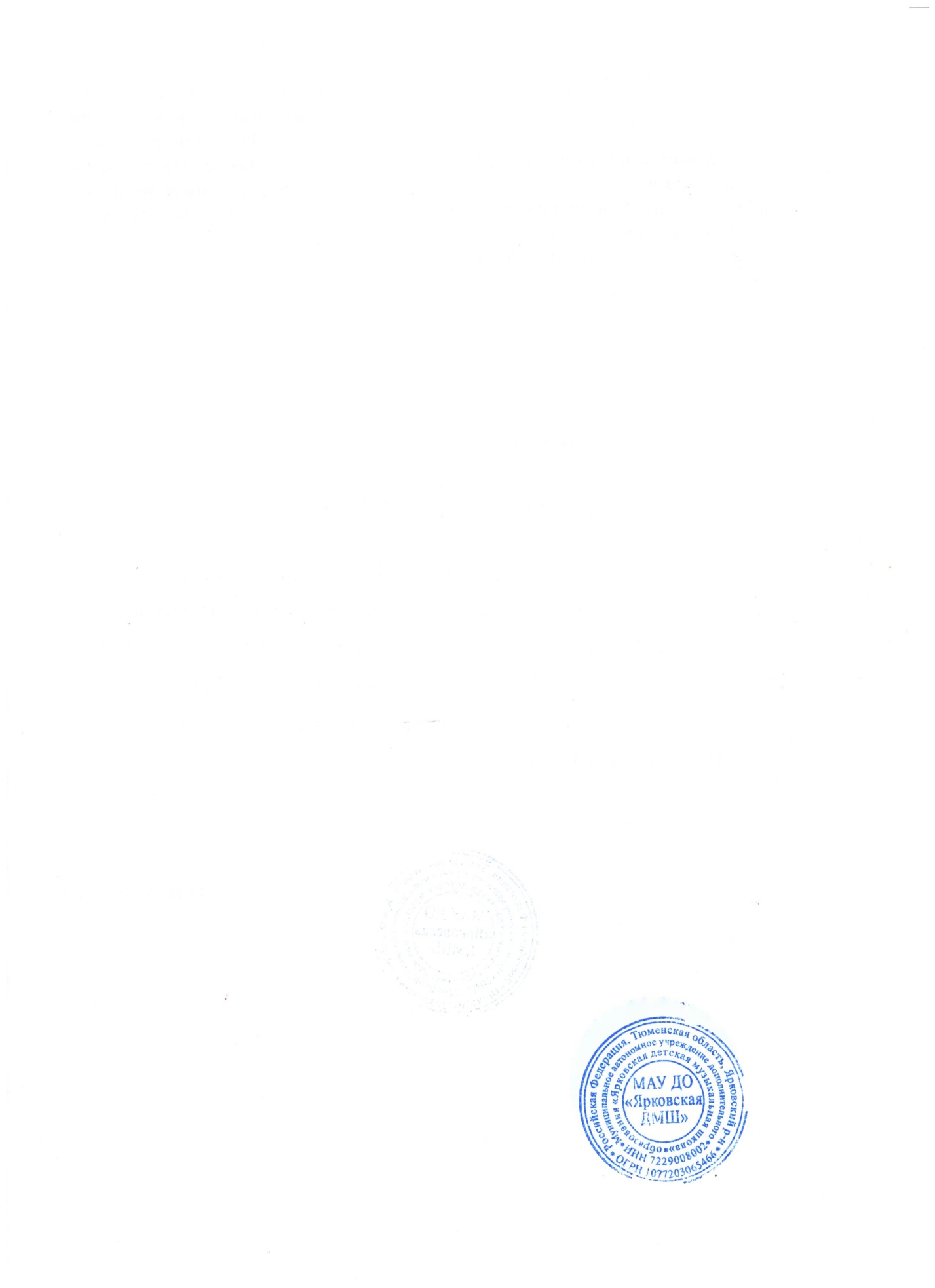 Приказом директораМАУ ДО «Ярковская ДМШ»от 23.08.2023 г. № 28Годы обучения1-й год1-й год2-й год2-й год3-й год3-й год4-й год4-й годза 4 года обученияПолугодия12345678за 4 года обученияКоличество недель1618161816181618за 4 года обученияАудиторные занятия 1618161816181618136Самостоятельная работа 8989898968Максимальная учебная нагрузка 2427242724272427204ТемаТемаКоличество часов1.Музыкальный язык12.Характер темы.13.Контраст тем и элементов музыкальной1речи.речи.4.Образное значение тем.15.Роль мелодии и сопровождения в создании1характера тем.характера тем.6.Развитие темы.17.Филармонический урок.2ТемаТемаКоличество часов1.Создание тембра в создании музыкального1образа.образа.2.Виды оркестров. Симфонический оркестр.13.Струнные смычковые.14.Деревянные духовые.15.Медные духовые.16. Ударные инструменты.17. Филармонический  урок1ТемаТемаКоличество часов1.Одночастная форма.12.Простая двухчастная форма.13.Простая трѐхчастная форма.14.Форма рондо.15.Вариации.16.Сонатно-симфонический цикл.27.Филармонический урок.3ТемаТемаКоличество часов1. Вокальные жанры.1. Вокальные жанры.12.Хорал. Марш.13.Трѐхдольные танцы.14.Двухдольные танцы.15.Филармонический урок16.Балет6.Балет17.Опера7.Опера18.Контрольный урок8.Контрольный урок1ТемаТемаКоличество часов1. Искусство Барокко.1. Искусство Барокко.12. И.С. Бах. Биография2. И.С. Бах. Биография13.И.С. Бах. Клавирное творчество.14.Органные произведения15.Филармонический урок.26.Классицизм.17.Й. Гайдн. Биография.1ТемаТемаКоличество часов1.Гайдн.   Фортепианные сонаты.1.Гайдн.   Фортепианные сонаты.12.Симфоническое творчество. Характеристика.13.Симфония №103.14.Филармонический  урок.25.В-А Моцарт. Биография.16.В-А Моцарт. Фортепианные сонаты.6.В-А Моцарт. Фортепианные сонаты.17.Симфоническое творчество. Характеристика.1ТемаКоличество часов1.В-А. МоцартСимфония №40.12. В-А Моцарт  Опера «Свадьба Фигаро».1История создания. Содержание.3.Разбор оперы.14.Филармонический урок.35.Л.В. Бетховен. Биография.16.Фортепианные сонаты.17.Симфоническое творчество.1 Симфония №5 Симфония №59.Увертюра «Эгмонт».1ТемаТемаКоличество часов1.Романтизм.12.Ф. Шуберт Биография.13.Вокальное творчество. Вокальные циклы14.Неоконченная симфония15.Филармонический урок16.Ф. Шопен. Биография.17.Фортепианное творчество.18.Контрольный урок8.Контрольный урок1ТемаКоличество часов1. Древнерусская музыка.12.Русская музыка 18 века13.Творчество композиторов 19 века.3.Творчество композиторов 19 века.14.Филармонический урок.4.Филармонический урок.25.М.И. Глинка. Биография.16.Опера «Иван Сусанин»2ТемаТемаКоличество часов1.Филармонический урок22.М.И. Глинка Симфоническое творчество.2.М.И. Глинка Симфоническое творчество.13.М.И. Глинка. Романсы.14.А.С. Даргомыжский. Биография.15.Романсы и песни.16.Опера «Русалка». История создания,1содержание.содержание.7.Опера «Русалка» разбор оперы.1ТемаТемаКоличество часов1.Русская музыка второй половины 19 века.12.А.П. Бородин. Биография.13.Симфония «Богатырская».14.Опера «Князь Игорь».15.Романсы А. Бородина.16.Филармонический урок.37.М.П. Мусоргский. Биография.18.Опера «Борис Годунов» 1ТемаТемаКоличество часов1. М.П. Мусоргский. Романсы и песни.1. М.П. Мусоргский. Романсы и песни.12.Мусоргский. Фортепианное творчество.13.Филармонический урок24. Н. А. Римский-Корсаков. Биография.4. Н. А. Римский-Корсаков. Биография.15.Оперное творчество. Характеристика.16.Опера «Снегурочка».17.Контрольный урок.1ТемаТемаКоличество часов1.П. И. Чайковский. Биография.12.Симфоническое творчество.1Симфония №1Симфония №13.   Опера «Евгений Онегин». История3.   Опера «Евгений Онегин». История1создания, характеристика оперы.создания, характеристика оперы.4.П.И. Чайковский. Вокальное творчество.15.Филармонический урок.26.Музыкальная жизнь России конца 19 начала120 в.20 в.ТемаТемаКоличество часов1.С.В. Рахманинов Биография.12.Фортепианное творчество.23.Филармонический урок.34.А.Н. Скрябин. Биография.15.Фортепианное творчество.1ТемаТемаКоличество часов1.С.С. Прокофьев. Биография.12.Симфоническое творчество. Симфония №713.Кантата «Александр Невский»14.Балет «Ромео и Джульетта»15.Филармонический урок.36. Д.Д. Шостакович. Биография.6. Д.Д. Шостакович. Биография.17.Симфоническое творчество. «Ленинградская симфония»18.Фортепианное творчество.1ТемаТемаКоличество часов1.А.И. Хачатурян. Биография.12.Балет «Гаянэ»13.Русские композиторы второй половины 201века.века.4.Г.В. Свиридов. Творческий портрет.15.Р.К. Щедрин. Творческий портрет.16.Представители российского авангарда.17.Искусство джаза.18.Контрольный урок8.Контрольный урок1